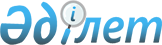 Об установлении стоимости разовых талоновРешение маслихата Федоровского района Костанайской области от 23 июля 2009 года № 189. Зарегистрировано Управлением юстиции Федоровского района Костанайской области 4 сентября 2009 года № 9-20-160

      В соответствии с пунктом 6 статьи 36 Закона Республики Казахстан от 10 декабря 2008 года № 100–IV "О введении в действие Кодекса Республики Казахстан "О налогах и других обязательных платежах в бюджет" (Налоговый кодекс)", Федоровский районный маслихат РЕШИЛ:

       

1. Установить стоимость разовых талонов за один день торговли на рынках, за исключением реализации в киосках, стационарных помещениях (изолированных блоках) на территории рынка согласно приложению.



      2. Признать утратившим силу решение маслихата "Об установлении стоимости разовых талонов" от 27 мая 2003 года № 123, (зарегистрировано в Реестре государственной регистрации нормативных правовых актов за номером 2334, опубликовано 25 июля 2003 года в газете "Федоровские новости").



      3. Настоящее решение вводится в действие по истечению десяти календарных дней после дня его первого официального опубликования.      Председатель                               М. Педан

      очередной сессии      Секретарь                                С. Сералинова

      районного маслихата      СОГЛАСОВАНО      Начальник государственного

      учреждения "Налоговое управление

      по Федоровскому району"

      ____________ Н. Куттыгожин

      23.07.2009 г.

Приложение           

к решению маслихата      

от 23 июля 2009 года № 189   Стоимость разовых талонов за один день

торговли на рынках за исключением

реализации в киосках, стационарных помещениях

(изолированных блоках) на территории рынка
					© 2012. РГП на ПХВ «Институт законодательства и правовой информации Республики Казахстан» Министерства юстиции Республики Казахстан
				№ п/п
Вид

деятельности
Стоимость разовых

талонов за один день в

процентах от месячного

расчетного показателя,

устанавливаемого на

соответствующий

финансовый год
1Реализация

промышленных

товаров10